Р Е Ш Е Н И ЕСовета народных депутатов муниципального образования«Хатажукайское сельское поселение»12.11.2020г. № 10                                                                                    а. ПшичоОб утверждении проекта бюджета муниципального                                                                           образования «Хатажукайское  сельское поселение» на 2021 год и  плановый период 2022-2023гг.              В соответствии с Положением  «О бюджетном процессе в муниципальном образовании «Хатажукайское сельское поселение»,  Совет народных депутатов муниципального образования «Хатажукайское сельское  поселение»  Р Е Ш И Л:  1. Утвердить бюджет муниципального образования  «Хатажукайское сельское поселение» на 2021 год и  плановый период 2022-2023гг. /Приложение  № 1/.2. Обнародовать настоящее Решение в соответствии с Уставом администрации муниципального образования «Хатажукайское сельское поселение», разместить на официальном сайте администрации муниципального образования «Хатажукайское сельское поселение» Шовгеновского района Республики Адыгея.3. Контроль над выполнением данного решения возложить на главного специалиста администрации муниципального образования «Хатажукайское сельское поселение» Иванову М.Т.4. Решение вступает в силу с 1 января 2021года.            Глава муниципального образования             " Хатажукайское сельское поселение"                                             К.А.Карабетов Приложение №1                                                                                                                                   к решению №10 от 12.11 2020г Совета народных депутатовмуниципального образования                                                                                                                                 «Хатажукайское сельское поселение»                                                                       ПРОЕКТ   Б Ю Д Ж Е ТА  МО «Хатажукайское сельское поселение»  на 2021год  и плановый период 2022-2023г.Статья 1. Основные характеристики бюджета муниципального образования «Хатажукайское сельское поселение» на 2021 год  и плановый период 2022-2023г.         1. Утвердить основные характеристики бюджета муниципального образования «Хатажукайское сельское поселение» на 2021 год: Прогнозируемый общий объем доходов бюджета муниципального образования «Хатажукайское сельское поселение» в сумме  10484,4 тысячи рублей, в том числе налоговые и не налоговые доходы 6117,5 тысячи рублей, дотация на выравнивание бюджетной обеспеченности из районного фонда финансовой поддержки в сумме 4100,0 тысячи рублей; общий объем расходов бюджета муниципального образования «Хатажукайское сельское поселение» в сумме   10484,4 тысячи рублей;  дефицит бюджета муниципального образования «Хатажукайское сельское поселение» на 2019г. в сумме 0,0 тысячи рублей.2. Утвердить основные характеристики бюджета муниципального образования «Хатажукайское сельское поселение» на 2022год и 2023 год:1) Прогнозируемый общий объем доходов бюджета муниципального образования «Хатажукайское сельское поселение»  на 2022год  в сумме 10543,8 тысячи рублей и на 2023 год в сумме  10605,0  тысячи рублей;         2) общий объем расходов бюджета муниципального образования «Хатажукайское сельское поселение» на 2022 год  в сумме 10543,8  тысячи рублей,  на 2023 год в сумме  10605,0 тысячи рублей.        3) дефицит  бюджета муниципального образования «Хатажукайское сельское поселение» на 2022 год,  в сумме  00,0 тысячи рублей, и на 2023 год в сумме  00,0 тысячи рублей.Статья  2. Доходы бюджета муниципального образования «Хатажукайское сельское поселение» на 2021 год и на плановый период 2022 и 2023годов.         1.Утвердить:         1) поступления  доходов в бюджет муниципального образования «Хатажукайское сельское поселение» в 2021 году согласно приложению № 1.         2) поступления  доходов в бюджет муниципального образования «Хатажукайское сельское поселение» на плановый период 2022и 2023 годов согласно приложению № 2.          2. Доходы бюджета муниципального образования «Хатажукайское сельское поселение», поступающие в 2022 -2023 годах, формируются за счет:1) доходов от уплаты налогов, сборов и неналоговых доходов - в соответствии  с Бюджетным  кодексом  Российской Федерации, бюджетным законодательством Республики Адыгея и нормативными правовыми актами муниципального образования «Хатажукайское  сельское поселение»2) безвозмездных поступлений.         3. Средства, поступающие на лицевые счета получателей средств бюджета муниципального образования «Хатажукайское сельское поселение» в погашение дебиторской задолженности прошлых лет, подлежат обязательному перечислению в полном объеме в доходы бюджета муниципального образования «Хатажукайское сельское поселение».   4. Установить , что  в 2022-2023году доходы от сдачи в аренду имущества , находящегося в собственности муниципального образования «Хатажукайское сельское поселение» в полном обьеме учитываются в доходах бюджета муниципального образования «Хатажукайское сельское поселение».                           Статья 3. Главные администраторы доходов и главные администраторы источников финансирования дефицита бюджета муниципального образования «Хатажукайское сельское поселение» на 2021 год и на плановый период 2022 и 2023 годов.1.  Утвердить:          1) перечень главных администраторов доходов бюджета муниципального образования «Хатажукайское сельское поселение» - органов местного самоуправления, иных  организаций на 2021 год и на плановый период 2022 и 2023 годов согласно приложению  № 3.          2) перечень и коды главных администраторов и (или) администраторов доходов бюджета муниципального образования «Хатажукайское сельское поселение»  главных распорядителей (получателей) средств бюджета муниципального образования «Хатажукайское сельское поселение» согласно приложению № 4.            2. Утвердить  перечень главных администраторов источников финансирования дефицита бюджета  муниципального образования «Хатажукайское сельское поселение» на 2021 год и на плановый период 2022 и  2023 годов, согласно приложению № 5.    Статья 4. Особенности использования средств, получаемых от предпринимательской и  иной приносящей доход деятельности.Средства в валюте Российской Федерации, полученные от приносящей доход деятельности, учитываются на лицевых счетах, открытых им в территориальных отделениях Федерального казначейства, и расходуются бюджетными учреждениями в соответствии с  разрешениями (разрешениями), оформленными главными распорядителями (распорядителями) средств бюджета муниципального образования «Хатажукайское сельское поселение» в установленном порядке, и сметами доходов и расходов по приносящей доход деятельности, утвержденными в порядке, определяемое  главными распорядителями средств бюджета муниципального образования «Хатажукайское сельское поселение», в пределах остатков средств на их лицевых счетах, если иное не предусмотрено  настоящим решением.2. Средства, полученные от приносящей доход деятельности, не  могут направляться на создание других организаций, покупку ценных бумаг и размещаться на депозиты в кредитных организациях.3. Установить, что заключение и оплата договоров, исполнение которых осуществляется за счет средств от предпринимательской и иной приносящей доход деятельности, производится в пределах утвержденных ими смет доходов и расходов.4. Средства в валюте Российской Федерации, поступающие во временное распоряжение  в соответствии с законодательными и иными нормативными правовыми актами, учитываются на лицевых счетах, открытых им в территориальных отделениях Федерального казначейства.5. Установить, что открытие счетов в учреждениях Центрального банка Российской Федерации и кредитных организациях для учета операций со средствами бюджета муниципального образования «Хатажукайское сельское поселение»  муниципальными учреждениями, находящимися в ведении главных распорядителей средств бюджета муниципального образования  «Хатажукайское сельское поселение», не допускается.                                  Статья 5. Бюджетные ассигнования бюджета муниципального образования на 2021 год и плановый период 2022  и 2023 годов.         1.Утвердить:         1) в пределах общего объема расходов, утвержденного  статьей 1 настоящего Решения,  распределение  бюджетных ассигнований  бюджета муниципального образования «Хатажукайское сельское поселение» по разделам и подразделам классификации расходов бюджетов Российской Федерации:         а) на 2021  год согласно приложению № 6;         б) на плановый период 2022 и 2023 годов  согласно приложению № 7.         2) в пределах общего объема расходов, утвержденного статьей 1 настоящего Решения, распределение бюджетных ассигнований   бюджета муниципального образования «Хатажукайское сельское поселение» по целевым статьям , группам видов расходов классификации расходов бюджетов Российской Федерации:          а)  на 2021 год согласно приложению № 8;         б) на плановый период 2022 и 2023 годов  согласно приложению № 9.    3) ведомственную структуру расходов бюджета муниципального образования «Хатажукайское сельское поселение»:          а) на 2021  год согласно приложению № 10;          б) на плановый период 2022 и 2023 годов согласно приложению № 11..Статья 6. Использование бюджетных ассигнований Дорожного фонда муниципального образования «Хатажукайское  сельское поселение»         1. Утвердить объем бюджетных ассигнований Дорожного фонда муниципального образования «Хатажукайское  сельское поселение»:         1) на 2021 год в сумме 2962,5 тысячи рублей;         2) на 2022 год в сумме 2962,5 тысячи рублей;         3) на 2023 год в сумме 2962,5 тысячи рублей.         2. Установить, что средства Дорожного фонда муниципального образования «Хатажукайское сельское поселение» в 2022-2023 году в полном объеме направляются   на капитальный ремонт, ремонт и содержание автомобильных дорог общего пользования  поселенияСтатья 7. Межбюджетные трансферты бюджетам сельских поселенийУтвердить:         1) распределение субвенции на осуществление первичного воинского учета на территориях, где отсутствуют военные комиссариаты на 2021 год в сумме 206,0тысячи рублей; на 2022г. в сумме 233,9 тысячи рублей;  на 2023г. в сумме 233,9тысячи рублей. 2) объем дотации на выполнение передаваемых полномочии муниципального образования  на 2020-2021годы в сумме 33,0 тысячи рублей.              3) объем дотаций на выравнивание бюджетной обеспеченности из районного фонда финансовой поддержки  на 2021г. в сумме 4100,0тысячи рублей;  на 2022г. в сумме 4100,0 тысячи рублей; на 2023г. в сумме 4100,0 тысячи рублейСтатья  8.  Бюджетные кредиты         1.Установить, что в 2021 году бюджетные кредиты  из бюджета муниципального образования «Шовгеновский район» в пределах общего объема  бюджетных ассигнований, предусмотренных по источникам финансирования  дефицита бюджета муниципального образования «Хатажукайское сельское поселение»  на:          1) покрытие временного кассового разрыва, возникающего при исполнении бюджета сельского поселения,- на срок, не выходящий за пределы финансового года;      2) осуществление мероприятий, связанных с ликвидацией последствий стихийных бедствий,- на срок, не выходящий за пределы финансового года.                         2. Установить плату за пользование бюджетными кредитами, указанными  в части 1 настоящей статьи:               1)  для покрытия временных кассовых разрывов, возникающих при исполнении бюджетов сельских поселений, – в размере одной второй ставки рефинансирования Центрального банка Российской Федерации, действующей на день заключения договора о предоставлении бюджетного кредита         2) для осуществления мероприятий, связанных с ликвидацией последствий стихийных бедствий, - по ставке 0 процентов.         3. Предоставление, использование и возврат  бюджетного кредита, полученных из бюджета муниципального образования « Шовгеновский район», осуществляется в порядке, установленном представительным органом муниципального образования «Шовгеновский район ».                              Статья 9. Особенности исполнения денежных требований по обязательствам перед муниципальным образованием «Хатажукайское сельское поселение».         1.Установить, что средства, поступающие от возврата предоставленных на возвратной и возмездной основе средств бюджета муниципального образования «Шовгеновский район», в том числе бюджетных ссуд и бюджетных кредитов,  зачисляются в доходы  бюджета муниципального образования «Шовгеновский район» на соответствующий лицевой счет администратора источников финансирования дефицита  бюджета муниципального образования «Шовгеновский район».       2. Установить, что при нарушении сроков возврата и (или) использовании не по целевому назначению средств   бюджета муниципального образования «Хатажукайское сельское поселение», предоставленных на возвратной основе бюджету сельского поселения, суммы средств, подлежащие перечислению (взысканию) в бюджет муниципального образования «Шовгеновский район»:1)   взыскиваются путем обращения взыскания на средства, предусмотренные для перечисления в бюджет сельского поселения (за исключением субвенций ), 2)  удерживается за счет доходов, подлежащих зачислению в  установленном порядке муниципальным образованием.                           Статья  10. Муниципальный внутренний долг муниципального     образования «Хатажукайское сельское поселение».        1. Установить верхний предел    внутреннего долга муниципального образования  Хатажукайское сельское поселение» на 1 января  2021 года в сумме соответсвующей  50 процентам утвержденного общего годового объема доходов бюджета муниципального образования «Хатажукайское сельское поселение» без учета утвержденного объема безвозмездных поступлений и поступлении налоговых доходов по дополнительным нормативам отчислении, в соответсвтсвии  со структурой муниципального внутреннего долга муниципального образования «Хатажукайское сельское поселение».       2. Установить предельный объем расходов на обслуживание муниципального долга муниципального образования «Хатажукайское сельское поселение» на 2019 год и на плановый период 2022-2023 годов в размере 1,5 процентов от объема расходов бюджета муниципального образования «Хатажукайское  сельское поселение», за исключением объема расходов, которые осуществляются за счет субвенций, предоставляемых из бюджетов бюджетной системы Российской Федерации.Глава муниципального образования«Хатажукайское  сельское поселение»	                                  К.А.КарабетовПриложение № 1   к проекту   бюджету на 2021г                                и плановые 2022-2023гг                                                                        МО  «Хатажукайское  сельское поселение»Поступление доходов по основным источникам в бюджет МО «Хатажукайское сельское поселение» в 2021 году                                                                                                                                (тыс.руб)Приложение № 2   к проекту  бюджету на 2021г   и плановые 2022-2023гг                                                                        МО«Хатажукайское сельское поселение»Поступление доходов по основным источникам в бюджет МО «Хатажукайское  сельское поселение» в 2022-2023 годы                                                                                                                                (тыс.руб)Приложение № 3   к проекту бюджету на 2021г  и плановые 2022-2023гг                                                                        МО  «Хатажукайское  сельское поселение»Перечень главных администраторов доходов  бюджета муниципального образования  «Хатажукайское сельское поселение» - органов местного самоуправления, иных организаций  на 2021 год  и на плановый период 2022и 2023 годов.               Перечень администраторов доходов   бюджета МО «Хатажукайское сельское поселение»-органов государственной власти РФ.   приложение № 5                                                                                                                                                                                                                                                                                                             к пректу бюджету на 2021г  и плановые 2022-2023гг                                                                        МО  «Хатажукайское сельское поселение»Источники финансирования дефицита бюджета муниципального образования         «Хатажукайское сельское поселение» на 2021 год плановый период 2022-2023годы                                                                                                                                                                          (тыс.руб.)Приложение № 6                                                               к проекту  бюджету на 2021г                                                                                                              и плановые 2022-2023гг                                                                        МО  «Хатажукайское сельское поселение»Приложение № 7                                                                                к  бюджету на 2021г                              и плановые 2022-2023гг                                                                        МО  «Хатажукайское сельское поселение»Приложение № 8                                                                   к проекту  бюджету на 2021г  и плановые 2022-2023гг                                                                        МО  «Хатажукайское  сельское поселение»Приложение № 9                                                                         к проекту бюджету на 2021г и плановые 2021-2022гг                                                                        МО  «Хатажукайское  сельское поселение»РЕСПУБЛИКА АДЫГЕЯМуниципальное образование«Хатажукайское сельское поселение»         385462, а. Пшичо, ул. Ленина, 51             тел.9-31-36  Факс (87773) 9-31-36 e-mail: dnurbij @ yandex.ru            АДЫГЭ РЕСПУБЛИКХьатыгъужъкъое муниципальнэ     къоджэ псэупIэ чIыпIэм изэхэщапI385462, къ. Пщычэу,           ур.Лениным ыцI,51, тел. 9-31-36, тел. Факс (87773) 9-31-36e-mail: dnurbij @ yandex.ruКоды БКВиды доходовСуммаВСЕГО ДОХОДОВ10484,41 00 00000 00 0000 000Доходы6117,51 01 00000 00 0000 000Налоги на прибыль, доходы925,01 01 02000 01 0000 110Налог на доходы физических лиц925,01 03 00000 00 0000 110Налоги  на товары(работы, услуги) реализуемые на территории РФ2962,51 03 02230 01 0000 110Доходы от уплаты акцизов на дизельное топливо, зачисляемые на консолидированные бюджеты субьектов РФ1357,51 03 02240 01 0000 110Доходы от уплаты акцизов на моторные масла для дизельных и карбюраторных (инжекторных)двигателей, зачисляемые на консолидированные бюджеты субьектов РФ7,01 03 02250 01 0000 110Доходы от уплаты акцизов на автомобильный бензин производимый на территории РФ, зачисляемые на консолидированные бюджеты субьектов РФ1773,21 03 02260 01 0000 110Доходы от уплаты акцизов на прямогонный бензин производимый на территории РФ, зачисляемые на консолидированные бюджеты субьектов РФ-175,21 05 00000 00 0000 000Налоги на совокупный доход600,01 05 03000 01 0000 110Единый сельскохозяйственный налог600,01 06 00000 00 0000 000Налоги на имущество 1630,01 06 01000 00 0000 110Налоги на имущество с физических лиц330,01 06 06000 00 0000 110 Земельный налог1300,01 06 06033 10 0000 110Земельный налог100,01 06 06043 10 0000 110Земельный налог1200,01 11 00000 00 0000 000Доходы от  использование имущества, находящегося в государственной и муниципальной собственности01 11 05000 00 0000 120Доходы о сдачи в аренду имущества, находящегося в гос. и муниципальной собственности0200  00000 00 0000 000БЕЗВОЗМЕЗДНЫЕ ПОСТУПЛЕНИЯ4366,92 02 15001 10 0000 150Дотации бюджетам поселений на выравнивание бюджетной обеспеченности4100,02 02 35118  00 0000 150Субвенции бюджетам муниципальных районов на осуществление полномочий по первичному воинскому учету на территориях, где отсутствуют военные комиссариаты233,92 02 30024 10 0000 150Дотации бюджетам поселении на выполнение передаваемых полномочий субъектов Российской Федерации33,0Коды БКВиды доходовСуммаСумма2022г2023гКоды БК10543,810605,01 00 00000 00 0000 000Доходы6176,96238,11 01 00000 00 0000 000Налоги на прибыль, доходы954,6985,11 01 02000 01 0000 110Налог на доходы физических лиц954,6985,11 03 00000 00 0000 110Налоги  на товары(работы, услуги) реализуемые на территории РФ2962,52962,51 03 02230 01 0000 110Доходы от уплаты акцизов на дизельное топливо, зачисляемые на консолидированные бюджеты субьектов РФ1357,51357,51 03 02240 01 0000 110Доходы от уплаты акцизов на моторные масла для дизельных и карбюраторных (инжекторных)двигателей, зачисляемые на консолидированные бюджеты субьектов РФ7,07,01 03 02250 01 0000 110Доходы от уплаты акцизов на автомобильный бензин производимый на территории РФ, зачисляемые на консолидированные бюджеты субьектов РФ1773,21773,21 03 02260 01 0000 110Доходы от уплаты акцизов на прямогонный бензин производимый на территории РФ, зачисляемые на консолидированные бюджеты субьектов РФ-175,2-175,21 05 00000 00 0000 000Налоги на совокупный доход619,2639,01 05 03000 01 0000 110Единый сельскохозяйственный налог619,2639,01 06 00000 00 0000 000Налоги на имущество 1640,61651,51 06 01000 00 0000 110Налоги на имущество с физических лиц340,6351,51 06 06000 00 0000 110 Земельный налог1300,01300,01 06 06033 10 0000 110Земельный налог100,0100,01 06 06043 10 0000 110Земельный налог1200,01200,01 11 00000 00 0000 000Доходы от  использование имущества, находящегося в государственной и муниципальной собственности001 11 05000 00 0000 120Доходы о сдачи в аренду имущества, находящегося в гос. и муниципальной собственности00200  00000 00 0000 000БЕЗВОЗМЕЗДНЫЕ ПОСТУПЛЕНИЯ4366,94366,92 02 15001 10 0000 150Дотации бюджетам поселений на выравнивание бюджетной обеспеченности4100,04100,02 02 35118  00 0000 150Субвенции бюджетам муниципальных районов на осуществление полномочий по первичному воинскому учету на территориях, где отсутствуют военные комиссариаты233,9233,92 02 30024 10 0000 150Дотации бюджетам поселении на выполнение передаваемых полномочий субъектов Российской Федерации33,033,0Код бюджетной классификации Российской ФедерацииКод бюджетной классификации Российской ФедерацииКод бюджетной классификации Российской ФедерацииНаименование главных администраторов доходов бюджета муниципального образования  «Хатажукайское сельское поселение»   Главного администратораГруппы, подгруппы, статьи, подстатьи, элемента, кода классификации операций сектора государственного управления, относящихся к доходам бюджетацелиНаименование главных администраторов доходов бюджета муниципального образования  «Хатажукайское сельское поселение»   779 2 02 3511 80 0000 150Субвенции бюджетам муниципальных районов на осуществление полномочий по первичному воинскому учету на территориях , где отсутствуют военные комиссариаты7792 02 300 2410 0000 150Дотации бюджетам поселении на выполнение передаваемых полномочии субъектов Российской Федерации7792 02 15001 10 0000 150Дотации бюджетам поселений на выравнивание бюджетной обеспеченности7792 02 15002 10 0000 150Дотации бюджетам сельских поселений на выравнивание бюджетной обеспеченностиприложение № 4 к проекту  бюджету на 2021г                                                                  и плановые 2022-2023г                                        МО  «Хатажукайское  сельское поселение»Код бюджетной классификации Российской ФедерацииКод бюджетной классификации Российской ФедерацииНаименование администратора доходов бюджета муниципального образования« Хатажукайское сельское поселение»Наименование администратора доходов бюджета муниципального образования« Хатажукайское сельское поселение»Админи-страторыдоходовДоходов бюджетаНаименование администратора доходов бюджета муниципального образования« Хатажукайское сельское поселение»Наименование администратора доходов бюджета муниципального образования« Хатажукайское сельское поселение»182Федеральная налоговая служба (МИ ФНС РФ №2 по Республики Адыгея) (МИ ФНС РФ №2 по Республики Адыгея)1821 01 00000 00 0000 110Налог на прибыль организацийНалог на прибыль организаций1821 01 02000 01 0000 110 Налог на доходы физических лицНалог на доходы физических лиц1821 01 02010 01 10000 110Налог на доходы физических лиц с доходов источником которых является налоговый агент, за исключением доходов, в отношении которых исчисление и уплата налога осуществляется в соответствии со ст. 227,228 Налогового кодекса РФ.Налог на доходы физических лиц с доходов источником которых является налоговый агент, за исключением доходов, в отношении которых исчисление и уплата налога осуществляется в соответствии со ст. 227,228 Налогового кодекса РФ.182 1 01 02020 01 0000 110Налог на доходы физических лиц с доходов, облагаемых по налоговой ставке, установленной пунктом 1 статьи 224 Налогового кодекса Российской Федерации Налог на доходы физических лиц с доходов, облагаемых по налоговой ставке, установленной пунктом 1 статьи 224 Налогового кодекса Российской Федерации 182 1 01 02021 01 0000 110Налог на доходы физических лиц с доходов, облагаемых по налоговой ставке, установленной пунктом 1 статьи 224 Налогового кодекса Российской Федерации. За исключением доходов, полученных физическими лицами, зарегистрированными в качестве индивидуальных предпринимателей, частных нотариусов и других лиц, занимающихся частной практикойНалог на доходы физических лиц с доходов, облагаемых по налоговой ставке, установленной пунктом 1 статьи 224 Налогового кодекса Российской Федерации. За исключением доходов, полученных физическими лицами, зарегистрированными в качестве индивидуальных предпринимателей, частных нотариусов и других лиц, занимающихся частной практикой182 1 01 02022 01 0000 110Налог на доходы физических лиц с доходов, облагаемых по налоговой ставке, установленной пунктом 1 статьи 224 Налогового кодекса Российской Федерации. И полученных физическими лицами, зарегистрированными в качестве индивидуальных предпринимателей, частных нотариусов и других лиц, занимающихся частной практикойНалог на доходы физических лиц с доходов, облагаемых по налоговой ставке, установленной пунктом 1 статьи 224 Налогового кодекса Российской Федерации. И полученных физическими лицами, зарегистрированными в качестве индивидуальных предпринимателей, частных нотариусов и других лиц, занимающихся частной практикой1821 01 02030 01 0000 110Налог на доходы физических лиц с доходов,  полученных физическими лицами, не являющимися налоговыми резидентами Российской ФедерацииНалог на доходы физических лиц с доходов,  полученных физическими лицами, не являющимися налоговыми резидентами Российской Федерации182 1 01 02040 01 0000 110 Налог на доходы физических лиц с доходов, полученных в виде выигрышей и призов в проводимых конкурсах, играх и других мероприятиях в  целях рекламы товаров, работ и услуг, страховых выплат по договорам добровольного страхования жизни, заключенным на срок менее 5 лет, в части превышения сумм страховых взносов, увеличенных на сумму, рассчитанную исходя из действующей ставки рефинансирования, процентных доходов по вкладам в банках (за исключением срочных пенсионных вкладов, внесенных на срок не менее 6 месяцев), в виде  материальной выгоды от экономии на процентах при получении  заемных (кредитных)  средств (за исключением материальной выгоды, полученной от экономии на процентах за пользование целевыми займами (кредитами) на новое строительство или приобретение жилья)Налог на доходы физических лиц с доходов, полученных в виде выигрышей и призов в проводимых конкурсах, играх и других мероприятиях в  целях рекламы товаров, работ и услуг, страховых выплат по договорам добровольного страхования жизни, заключенным на срок менее 5 лет, в части превышения сумм страховых взносов, увеличенных на сумму, рассчитанную исходя из действующей ставки рефинансирования, процентных доходов по вкладам в банках (за исключением срочных пенсионных вкладов, внесенных на срок не менее 6 месяцев), в виде  материальной выгоды от экономии на процентах при получении  заемных (кредитных)  средств (за исключением материальной выгоды, полученной от экономии на процентах за пользование целевыми займами (кредитами) на новое строительство или приобретение жилья)182 1 01 02050 01 0000 110 Налог на доходы физических лиц с доходов, полученных в виде процентов по облигациям с ипотечным покрытием, эмитированным до 1 января 2007 года, а также  с доходов учредителей доверительного управления ипотечным покрытием, полученных на основании приобретения ипотечных сертификатов участия, выданных управляющим ипотечным покрытием до 1 января 2007 года*Налог на доходы физических лиц с доходов, полученных в виде процентов по облигациям с ипотечным покрытием, эмитированным до 1 января 2007 года, а также  с доходов учредителей доверительного управления ипотечным покрытием, полученных на основании приобретения ипотечных сертификатов участия, выданных управляющим ипотечным покрытием до 1 января 2007 года*100Федеральное казначейство100 1 03 00000 00 0000 000Налоги на товары и(работы, услуги), реализуемые на территории Российской Федерации.Налоги на товары и(работы, услуги), реализуемые на территории Российской Федерации.100 1 03 02230 01 0000 110Доходы от уплаты акцизов на дизельное топливо, зачисляемые в консолидированные бюджеты субъектов Российской ФедерацииДоходы от уплаты акцизов на дизельное топливо, зачисляемые в консолидированные бюджеты субъектов Российской Федерации1 03 02240 01 0000 110Доходы от уплаты акцизов на моторные масла для дизельных и (или) карбюраторных (инжекторных) двигателей, зачисляемые в консолидированные бюджеты субъектов Российской ФедерацииДоходы от уплаты акцизов на моторные масла для дизельных и (или) карбюраторных (инжекторных) двигателей, зачисляемые в консолидированные бюджеты субъектов Российской Федерации1001 03 02250 01 0000 110Доходы от уплаты акцизов на автомобильный бензин, производимый на территории Российской Федерации, зачисляемые в консолидированные бюджеты субъектов Российской ФедерацииДоходы от уплаты акцизов на автомобильный бензин, производимый на территории Российской Федерации, зачисляемые в консолидированные бюджеты субъектов Российской Федерации1001 03 02260 01 0000 110Доходы от уплаты акцизов на прямогонный бензин, производимый на территории Российской Федерации, зачисляемые в консолидированные бюджеты субъектов Российской ФедерацииДоходы от уплаты акцизов на прямогонный бензин, производимый на территории Российской Федерации, зачисляемые в консолидированные бюджеты субъектов Российской Федерации1821  05 00000 00 0000 000Налоги на совокупный доходНалоги на совокупный доход182 1 05 03000 01 0000 110 Единый сельскохозяйственный налогЕдиный сельскохозяйственный налог182 1 06 00000 00 0000 110Налоги на имуществоНалоги на имущество182 1 06 01030 10 0000 110 Налог на имущество физических лиц, зачисляемых в бюджеты поселенииНалог на имущество физических лиц, зачисляемых в бюджеты поселении182 1 06 06013 10 1000 110Земельный налог, взимаемый по ставке установленной подпунктом 1 пункта 1 ст.394 НК РФ, зачисляемый в бюджеты поселений Земельный налог, взимаемый по ставке установленной подпунктом 1 пункта 1 ст.394 НК РФ, зачисляемый в бюджеты поселений 182 1 06 06023 10 1000 110 Земельный налог ,взимаемый по ставке установленной подпунктом 2 пункта1 ст. 394 НК РФ, зачисляемый в бюджеты поселенииЗемельный налог ,взимаемый по ставке установленной подпунктом 2 пункта1 ст. 394 НК РФ, зачисляемый в бюджеты поселении182 1 06 06043 10 0000 110 Земельный налог (по обязательствам, возникшим до 1 января 2006г.)Земельный налог с физических лиц, обладающих земельным участком, расположенным в границах сельских поселенийЗемельный налог (по обязательствам, возникшим до 1 января 2006г.)Земельный налог с физических лиц, обладающих земельным участком, расположенным в границах сельских поселений7791 16 90050 10 0000 110Прочие поступления от денежных взысканий и иных сумм в возмещение ущерба, зачисляемые в бюджеты сельских поселенииПрочие поступления от денежных взысканий и иных сумм в возмещение ущерба, зачисляемые в бюджеты сельских поселении7791 17 01 050 10 0000 1801 17 01 050 10 0000 180Невыясненные поступления , зачисляемые в бюджеты поселении7791 17 05 050 10 0000 1801 17 05 050 10 0000 180Прочие неналоговые доходы бюджетов поселении7793 03 02050  10 0000 1803 03 02050  10 0000 180Прочие безвозмездные поступления учреждениями, находящимися в ведении органов местного самоуправления поселении7793 03 01050 10 0000 150 3 03 01050 10 0000 150 Безвозмездные поступления от бюджетов бюджетной системы находящиеся в ведении органов местного самоуправления поселения7791 11 05035 10 0000 1201 11 05035 10 0000 120Доходы от сдачи в аренду имущества, находящегося в оперативном управлении органов управления сельских поселений и созданных ими учреждений (за исключением имущества муниципальных бюджетных и автономных учреждений)Наименование показателя     Код показателяУтвержденные Бюджетные назначенияУтвержденные Бюджетные назначенияУтвержденные Бюджетные назначенияНаименование показателя     Код показателя2021г2022г.2023г. Кредиты  кредитных организаций в валюте Российской Федерации000 01 02 00 00 00 0000 000Получение кредитов от кредитных организаций в валюте Российской Федерации000 01 02 00 00 00 0000 700Получение кредитов от кредитных организаций бюджетами муниципальных районов в валюте Российской Федерации000 01 02 00 00 10 0000 710Бюджетные кредиты от других бюджетов бюджетной системы РФ000 01 03 00 00 00 0000 000Получение кредитов по кредитным  соглашениям и договорам, заключенными от имени РФ, субъектов РФ, муниципальных образовании, государственных внебюджетных фондов, указанным в валюте РФ000 01 03 00 00 00 0000 700Получение кредитов от других бюджетов бюджетной системы бюджетам поселении000 01 03 00 00 00 0000 710Возврат бюджетных кредитов, предоставленных внутри страны, в валюте Российской Федерации000 01 06 05 00 00 0000 600Возврат бюджетных кредитов, предоставленных другим бюджетам бюджетной системы Российской Федерации из бюджетов муниципальных районов в валюте Российской Федерации000 01 06 05 01 10 0000 640Предоставление бюджетных кредитов внутри страны в валюте Российской Федерации000 01 06 05 00 00 0000 500Предоставление бюджетных кредитов другим бюджетам бюджетной системы Российской Федерации из бюджетов муниципальных районов в валюте Российской Федерации000 01 06 05 01 10 0000 540Изменение остатков средств на счетах по учету средств бюджета000 01 05 00 00 00 0000 0000Увеличение остатков средств бюджетов000 01 05 00 00 00 0000 500-10484,4-10543,8-10605,0Увеличение прочих остатков средств бюджетов000 01 05 02 00 00 0000 500-10484,4-10543,8-10605,0Увеличение прочих остатков денежных средств бюджетов 000 01 05 02 01 00 0000 510-10484,4-10543,8-10605,0Увеличение прочих остатков денежных средств бюджетов поселении000 01 05 02 01 10 0000 510-10484,4-10543,8-10605,0Уменьшение остатков средств бюджетов000 01 05 00 00 00 0000 60010484,410543,810605,0Уменьшение прочих остатков средств бюджетов000 01 05 02 00 00 0000 60010484,410543,810605,0Уменьшение прочих остатков денежных средств бюджета поселения000 01 05 02 01 00 0000 61010484,410543,810605,0Уменьшение прочих остатков денежных средств бюджетов поселении000 01 05 02 01 10 0000 61010484,410543,810605,0Источники финансирования дефицита бюджета-всего 000 10 00 00 00 00 0000 00000,000Распределение бюджетных ассигнований  бюджета муниципального образования  «Хатажукайское сельское поселение» на 2021 год по разделам, подразделам  классификации расходов бюджетов Российской ФедерацииНаименованиеРзРзПрСумма на годОбщегосударственные вопросы0101005839,3Функционирование высшего должностного лица субъекта Российской Федерации и органа местного самоуправления010102906,8Функционирование Правительства Российской Федерации, высших органов исполнительной власти субъектов Российской Федерации, местных администраций0101043468,9Другие общегосударственные вопросы0101131463,6Национальная оборона020200233,9Мобилизационная вневойсковая подготовка020203233,9Чрезвычайные ситуации природного и техногенного характера, гражданская оборона030309314,5Защита населения и территории от чрезвычайных ситуации природного и техногенного характера, гражданская оборона030309314,5Национальная экономика0404002962,5Дорожный фонд0404092962,5Жилищно-коммунальное хозяйство0505001134,2благоустройство0505031124,2Физическая культура и спорт05050310,0Физическая культура05050310,0Всего расходов:10484,4Распределение бюджетных ассигнований  бюджета муниципального образования  «Хатажукайское сельское поселение» на плановый период 2022-2023 годы по разделам,               подразделам  классификации расходов бюджетов Российской ФедерацииНаименованиеРзПрСумма Сумма 2022г.2023г.Общегосударственные вопросы01005896,95956,1Функционирование высшего должностного лица субъекта Российской Федерации и органа местного самоуправления0102906,8906,8Функционирование Правительства Российской Федерации, высших органов исполнительной власти субъектов Российской Федерации, местных администраций01043468,93468,9Другие общегосударственные вопросы01131521,21580,4Национальная оборона0200233,9233,9Мобилизационная вневойсковая подготовка0203233,9233,9Чрезвычайные ситуации природного и техногенного характера, гражданская оборона0309316,3318,3Защита населения и территории от чрезвычайных ситуации природного и техногенного характера, гражданская оборона0309316,3318,3Национальная экономика04002962,52962,5Дорожный фонд04092962,52962,5Жилищно-коммунальное хозяйство05001134,21134,2  Благоустройство05031124,21124,2Физическая культура и спорт050310,010,0Физическая культура050310,010,0Всего расходов:10543,810605,0Распределение ассигнований из бюджета муниципального образования  «Хатажукайское  сельское поселение» на 2021 год по  целевым статьям и группам видов расходов классификации расходов бюджетов Российской ФедерацииНаименованиеЦелевая статьяВид расходовСумма на годОбщегосударственные вопросы5839,3Функционирование высшего должностного лицасубъекта Российской Федерации и органа местного самоуправления0000000       000906,8Руководство и управление в сфере установленных функций6Л10000100000906,8Глава муниципального образования6Л 10000100121697,4Фонд оплаты труда и страховые взносы6Л 10000100129209,4Функционирование Правительства Российской Федерации, высших органов исполнительной власти субъектов Российской Федерации, местных администраций00000000003468,9Руководство и управление в сфере установленных функций6Л 600034000003058,9Центральный аппарат6Л 600034001212356,8Фонд оплаты труда и страховые взносы6Л 60003400129702,1Прочая закупка, работ, товаров и услуг для государственных нужд6Л 60003400244410,0Реализация гос. функции, связанных с общегосударственным управлением6Л00000000001339,8Фонд компенсации(осуществление  государственных полномочии в РА в сфере правоотношении по административным комиссиям)6Л0006101000033,0Закупка товаров, работ, услуг в сфере информационно-коммуникационных технологий6Л0006101024433,0Прочая закупка, работ, товаров и услуг для государственных нужд6Л0006101024433,0Другие общегосударственные вопросы6Л20020000090,4Другие общегосударственные вопросы6Л2002000054090,4Другие общегосударственные вопросы6Л20030000090,4Другие общегосударственные вопросы6Л2003000054090,4Другие общегосударственные вопросы6Л800010200001249,8Другие общегосударственные вопросы6Л800010202441249,8Осуществление первичного воинского учета на территории где отсутствуют военные комиссариаты6Л00051180100233,9Осуществление первичного воинского учета на территории где отсутствуют военные комиссариаты6Л00051180121180,6Фонд оплаты труда и страховые взносы6Л0005118012953,3Чрезвычайные ситуации природного и техногенного характера, гражданская оборона6Л80011000000314,5Защита населения и территории от чрезвычайных ситуации природного и техногенного характера, гражданская оборона6Л80011000244314,5Национальная экономика00000000002962,5ДОРОЖНЫЙ ФОНД00000000002962,5КАПИТАЛЬНЫЙ ремонт, ремонт и содержание автодорог общего значения6Л800009100002962,5Прочая закупка, работ, товаров и услуг для государственных нужд6Л800009102442962,5Благоустройство000000000001124,2Благоустройство6Л800000000001124,2Прочая закупка, работ, товаров и услуг для государственных нужд6Л800150002441124,2  физическая культура и спорт000000000010Повышение  эффективности физкультурно-спортивной работы среди молодежи и детей6Л00001600000010Прочая закупка, работ, товаров и услуг для государственных нужд6Л00001600024410Всего расходов:10484,4Распределение ассигнований из бюджета муниципального образования  «Хатажукайское сельское поселение» на плановый период 2022-2023 годы по  целевым статьям и группам видов расходов классификации расходов бюджетов Российской ФедерацииНаименованиеЦелевая статьяВид расходаСумма Сумма НаименованиеЦелевая статьяВид расхода2022г2023гОбщегосударственные вопросы5896,95956,1Функционирование высшего должностного лицасубъекта Российской Федерации и органа местного самоуправления0000000       000906,8906,8Руководство и управление в сфере установленных функций6Л10000100000906,8906,8Глава муниципального образования6Л 10000100121697,4697,4Фонд оплаты труда и страховые взносы6Л 10000100129209,4209,4Функционирование Правительства Российской Федерации, высших органов исполнительной власти субъектов Российской Федерации, местных администраций00000000003468,93468,9Руководство и управление в сфере установленных функций6Л 600034000003058,93058,9Центральный аппарат6Л 600034001212356,82356,8Фонд оплаты труда и страховые взносы6Л 60003400129702,1702,1Прочая закупка, работ, товаров и услуг для государственных нужд6Л 60003400244410,0410,0Реализация гос. функции, связанных с общегосударственным управлением6Л00000000001339,8410,0Фонд компенсации(осуществление  государственных полномочии в РА в сфере правоотношении по административным комиссиям)6Л0006101000033,0510,8Закупка товаров, работ, услуг в сфере информационно-коммуникационных технологий6Л0006101024433,033,0Прочая закупка, работ, товаров и услуг для государственных нужд6Л0006101024433,033,0Другие общегосударственные вопросы6Л20020000090,490,4Другие общегосударственные вопросы6Л2002000054090,490,4Другие общегосударственные вопросы6Л20030000090,490,4Другие общегосударственные вопросы6Л2003000054090,490,4Другие общегосударственные вопросы6Л800010200001307,41366,6Другие общегосударственные вопросы6Л800010202441307,41366,6Осуществление первичного воинского учета на территории где отсутствуют военные комиссариаты6Л00051180100233,9233,9Осуществление первичного воинского учета на территории где отсутствуют военные комиссариаты6Л00051180121180,6180,6Фонд оплаты труда и страховые взносы6Л0005118012953,353,3Чрезвычайные ситуации природного и техногенного характера, гражданская оборона6Л80011000000316,3318,2Защита населения и территории от чрезвычайных ситуации природного и техногенного характера, гражданская оборона6Л80011000244314,5318,2Национальная экономика00000000002962,52962,5ДОРОЖНЫЙ ФОНД00000000002962,52962,5КАПИТАЛЬНЫЙ ремонт, ремонт и содержание автодорог общего значения6Л800009100002962,52962,5Прочая закупка, работ, товаров и услуг для государственных нужд6Л800009102442962,52962,5Благоустройство000000000001124,21124,2Благоустройство6Л800000000001124,21124,2Прочая закупка, работ, товаров и услуг для государственных нужд6Л800150002441124,21124,2  физическая культура и спорт00000000001010Повышение  эффективности физкультурно-спортивной работы среди молодежи и детей6Л0000160000001010Прочая закупка, работ, товаров и услуг для государственных нужд6Л0000160002441010Всего расходов:10543,810605,0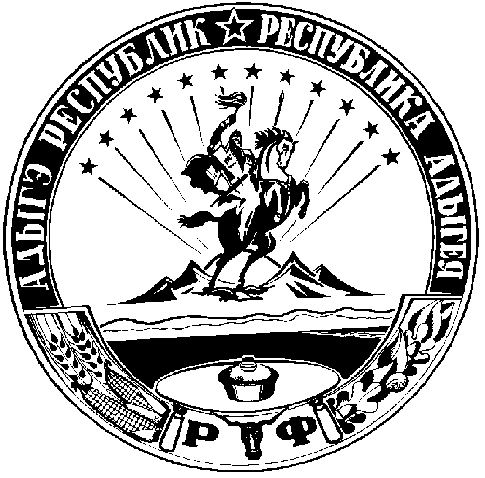 